Управление образованияАдминистрации Ковровского районаПриказВ целях повышения эффективности работы образовательных учреждений по сохранению и укреплению здоровья учащихся, просвещения школьников и их родителей в вопросах здорового питания п р и к а з ы в а ю: 1. Провести районный конкурс «Лучшая организация школьного питания»  (далее – Конкурс) среди общеобразовательных учреждений Ковровского района.2. Утвердить Положение о проведении Конкурса (приложение 1).3.  Утвердить состав оргкомитета с полномочиями жюри по оценке конкурсных материалов  и определению победителей и лауреатов  Конкурса (приложение 2).4. Оргкомитету:4.1. Организовать проведение Конкурса в соответствии с Положением.4.2. Провести оценку конкурсных материалов, предоставленных общеобразовательными учреждениями.4.3. Определить победителей  и лауреатов номинаций Конкурса.5. Контроль за исполнением приказа возложить на Ляшко О.Л.И.о. начальника управления образования                   И.Е. Медведева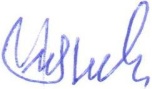          Приложение № 1 к приказу управления образования                                                                                           от 11.01.2016 г. № _2-осн ПОЛОЖЕНИЕо районном  конкурсе «Лучшая организация школьного питания»В целях повышения эффективности работы общеобразовательных учреждений по сохранению и укреплению здоровья учащихся, просвещения школьников и их родителей в вопросах здорового образа жизни в целом и пропаганды здорового питания в частности управлением образования и муниципальным бюджетным учреждением «Центр развития образования» Ковровского района  проводится конкурс «Лучшая организация школьного питания» (далее – Конкурс).Цели и задачи КонкурсаКонкурс проводится с целью выявления эффективных систем организации школьного питания в общеобразовательных учреждениях; стимулирования педагогов к поиску новых форм и методов работы с родителями по формированию здорового образа жизни детей и просвещению в вопросах здорового питания. Задачи:выявление лучших моделей организации питания учащихся в общеобразовательных учреждениях и наиболее эффективных форм работы классных руководителей с ученическими коллективами и родителями школьников;создание условий для развития альтернативных форм организации школьного питания в общеобразовательных учреждениях, позволяющих значительно увеличить количество школьников, получающих горячее питание.2. Организаторы и участники Конкурса2.1 .Организаторами Конкурса являются:управление образования администрации Ковровского района;муниципальное бюджетное учреждение «Центр развития образования»  Ковровского района.2.2.В Конкурсе могут принять участие:общеобразовательные учреждения Ковровского района;классные руководители общеобразовательных учреждений Ковровского района.3.Номинации Конкурса:1. Номинация «Лучшее муниципальное общеобразовательное учреждение Ковровского района  по внедрению эффективной системы работы с родителями и учащимися, направленной на максимальный охват горячим питанием в ОУ». 2.  Номинация «Лучший классный руководитель - организатор работы с родителями и школьниками по пропаганде здорового питания».4. Организация и порядок проведения КонкурсаКонкурс проводится в период с 15 января по 25 марта  2016 года:представление конкурсных материалов – до 10 марта 2016 г. (в МБУ ЦРО каб. № 9а);рассмотрение и оценка конкурсных материалов оргкомитетом Конкурса с 10 по 25 марта 2016 г.;награждение победителей - с 28 по 31 марта  2016 г.4.1. Для участия в Конкурсе необходимо представить пакет конкурсных материалов.4.1.1. По номинации «Лучшее муниципальное общеобразовательное учреждение Ковровского района  по внедрению эффективной системы работы с родителями и учащимися, направленной на максимальный охват горячим питанием» конкурсные материалы должны включать:описание сложившейся системы питания учащихся в ОУ,описание системы контроля за качеством питания;направления и формы информационной и просветительской работы с родителями по пропаганде здорового питания (предоставить план мероприятий и образцы материалов);направления и формы внеурочной образовательной и воспитательной деятельности с учащимися в целях пропаганды здорового питания;перечень наиболее эффективных мер (мероприятий), позволивших существенно повысить процент охвата горячим питанием школьников;анкетирование учащихся на предмет качества организации школьного питания;прочую информацию, которая, по мнению ОУ, отражает эффективность работы учреждения по массовому охвату горячим питанием школьников в ОУ.К конкурсным материалам должны прилагаться:фотографии или видеоматериалы, отражающие описанную выше деятельность ОУ;копии нормативных документов, принятых в ОУ по организации школьного питания;образцы информационных и просветительских материалов, используемых в работе с родителями;образцы методических, дидактических и иных материалов, отражающих работу со школьниками.4.1.2. По номинации «Лучший классный руководитель - организатор работы с родителями и школьниками по пропаганде здорового питания» конкурсные материалы должны включать:список учащихся класса,  питающихся в школьной столовой;описание информационной и просветительской работы с родителями и учащимися по пропаганде здорового питания каждым классным руководителем в отдельности;фотографии или видеоматериалы, отражающие описанную выше деятельность;образцы информационных и просветительских материалов, используемых в работе с родителями;образцы методических, дидактических и иных материалов, отражающих работу со школьниками.5. Критерии отбора победителейВ номинации «Лучшее муниципальное общеобразовательное учреждение Ковровского района  по внедрению эффективной системы работы с родителями и учащимися, направленной на максимальный охват горячим питанием в ОУ» критериями оценки являются:показатели охвата горячим питанием школьников в ОУ в период с 11 января 2016 г. до момента  участия в Конкурсе;наличие системной информационной, разъяснительной, просветительской работы с родителями школьников по пропаганде здорового питания;наличие в программах (планах) внеурочной образовательной деятельности школьников мероприятий, направленных на пропаганду здорового питания;наличие материалов, отражающих работу педагогического коллектива с факторами, формирующими негативное отношение родителей к организации и качеству школьного питания (на основании данных мониторинга).В номинации «Лучший классный руководитель - организатор работы с родителями и школьниками по пропаганде здорового питания» критериями оценки деятельности классного руководителя являются: показатели охвата горячим питанием учащихся класса в период с 11 января 2016 г. до момента участия в Конкурсе;наличие системной информационной, разъяснительной, просветительской работы с родителями школьников по пропаганде здорового питания;наличие в плане воспитательной работы с классом мероприятий, направленных на пропаганду здорового питания;наличие методических материалов, отражающих работу классного руководителя, направленную на пропаганду здорового питания.6. Награждение победителей Конкурса.Победителями Конкурса считаются общеобразовательные учреждения и классные руководители, представившие наиболее качественные материалы, соответствующие критериям конкурсного отбора, достигшие процента охвата школьников горячим питанием не менее 80%, имеющие другие наиболее высокие количественные  показатели по сравнению с другими участниками Конкурса (количество проведенных мероприятий, направленных на организацию питания детей, охват детей внеклассной работой по формированию здорового образа жизни, оснащенность пищеблоков современным технологическим оборудованием, показатели здоровья детей и т.д. (по усмотрению образовательного учреждения).В каждой номинации определяются победители и лауреаты Конкурса  в соответствии с решением оргкомитета Конкурса.Победители	и лауреаты  Конкурса награждаются грамотами и призами.Приложение № 1 к приказу управления образования                                                                                    от 11.01.2016  № Состав оргкомитетапо проведению районного конкурса «Лучшая организация школьного питания»от11.01.2016№2-оснО проведении районного конкурса «Лучшая организация школьного питания»  Чернышева С.В.Заместитель директора по информационно-методическому обеспечению и организационной работе МБУ «ЦРО», председатель оргкомитетаКраснова Т.А.Заведующий отделом дополнительного образования и воспитательной работы МБУ «ЦРО»Ляшко О.Л.Заведующий отделом по организации питания в образовательных учреждениях МБУ «ЦРО»Шагина Л.Н.Заведующий МБДОУ детский сад № 11 «Солнышко», председатель Совета заведующихСавина Е.В.Председатель районного родительского комитета